Meadow Muffin BluesMichael O’Reilly 1981 (as performed by Delmer MacGregor with Cecil Wiggins)INTRO:  <ROOSTER CROWS, BIRDS TWITTER, COW MOOS>/ 1 2 3 4 / [G] / [G]Saw her [G] walkin' through the [D] field one [G] daySo I [C] stopped just to talk and say, “Gid-[G]day”But a [C] cow had dropped his dinner and [G] I was standin’ in ‘erSo she [G] laughed and she [D] quickly walked a-[G]way [G]CHORUS:Got the meadow muffin [G] blues[G] On the [C] bottom of me [G] shoes [G]Well, I [C] can't seem to [G] shake ‘er, so I’ll [C] take ‘er home and [G] scrape ‘erGot the [G] meadow [D] muffin [G] blues [G]OPTIONAL INSTRUMENTAL CHORUS:Got the meadow muffin [G] blues[G] On the [C] bottom of me [G] shoes [G]Well, I [C] can't seem to [G] shake ‘er, so I’ll [C] take ‘er home and [G] scrape ‘erGot the [G] meadow [D] muffin [G] blues [G]Now the [G] cows’ sense of [D] humour’s kind of [G] bent‘Cause the [C] stuff’s just a-holdin’ like ce-[G]mentWell my [C] legs are really [G] strainin’, and [C] then it started [G] rainin’So I [G] kicked off my [D] shoes and ‘way I [G] went [G]CHORUS:Got the meadow muffin [G] blues[G] On the [C] bottom of me [G] shoes [G]Well, I [C] can't seem to [G] shake ‘er, so I’ll [C] take ‘er home and [G] scrape ‘erGot the [G] meadow [D] muffin [G] blues [G]OPTIONAL INSTRUMENTAL CHORUS:Got the meadow muffin [G] blues[G] On the [C] bottom of me [G] shoes [G]Well, I [C] can't seem to [G] shake ‘er, so I’ll [C] take ‘er home and [G] scrape ‘erGot the [G] meadow [D] muffin [G] blues [G]Now you [G] heard about the [D] dangers in the [G] woodsIn the [C] city it’s the hippies and the [G] hoodsIf you’re [C] walkin’ through the [G] pasture, better [C] walk a little [G] faster‘Cause your [G] shoes are gonna [D] pick up all the [G] goods (ooh, look at that) [G]CHORUS:Got the meadow muffin [G] blues[G] On the [C] bottom of me [G] shoes [G]Well, I [C] can't seem to [G] shake ‘er, so I’ll [C] take ‘er home and [G] scrape ‘erGot the [G] meadow [D] muffin [G] blues [G]Got the meadow muffin [G] blues         (you sure do, look at ‘er)[G] Got the meadow muffin [G] blues  (it’s all caked on)[G] Got the meadow muffin [G] blues  (you’re what they call a Bigfoot)[G] Got the meadow muffin [G] blues  (one of them sisquach)[G] Got the meadow muffin [G] blues  (come on, rock and roll there)[G] Oh I’m stuck Cecil                         (like Ted Zeppelin)[G] Oh look it there                            (Earth, Wind and Tire)[G] Oh look at the flies on my boot      (go big, here we go, come on)[G] Oh Cecil look                                (here we go in the Dodge)[G] Oh my boot                                  (let ‘er ride, play some fancy uke, here we go)[G][Gsus4][G][Gsus4] / [G][Gsus4][G][Gsus4] /[G] (Oh, listen to that eh? Oh boy, just like Chet Ratkin there) [G]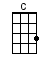 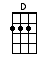 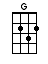 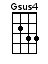 www.bytownukulele.ca